                        Актуальные вакансии для студентов и выпускников
Башкирский кооперативный техникум
Преподаватель математики
тел: 89173429814
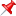 БГПУ им. М.Акмуллы
Оператор call центра
Студенты колледжа или вуза
с 1 июня по 31 августа
Договор ГПХ, з.пл. 15 т.р.
График 5/2
Подробности по телефону:89876171078

Межрайонная инспекция ФНС России № 1 по РБ приглашает на работу выпускников по специальности: "Документоведение и архивоведение" на должность инспектора-делопроизводителя, архивариус.

Телефон для связи начальника отдела кадров : 8(347)215-10-78 , добавочный 21-36 - Насырова Лилия Робертовна

АЛЬФА БНК Специалист по доставке банковских карт Специалист дистанционной поддержки клиентов Премиум-менеджерРезюме: alfabank_2024@mail.ruКалининский районный суд
Помощник судьи
Секретарь судебного заседания
Тел: 239-64-08

 В открывающийся музей музыки им. Ф.И. Шаляпина очень нужны научные сотрудники. Ищем молодых, активных. Можно рассмотреть возраст и до 45 лет. Пол не важен. Грамотных, с хорошей речью, желательно с гуманитарным образованием (можно и без), но трудолюбивых, шустрых и ответственных, с желанием работать в музее.
В обязанности будет входить ведение экскурсий, научная и отчетная работа, проведение мероприятий разного масштаба и форматов, выставки, соцсети. Работа будет интересной, в современном, потрясающе красивом музее на ул. Свердлова в центре города. Близость соискателя к темам музыки и искусства - приветствуются, но главное - желание работать. Тел: 89874877123 Елена

Школа № 108
Учитель начальных классов
Учитель русского языка и литературы
Учитель английского языка
Учитель физики
Тьюторы
Педагог-психолог
Дефектологи

Тел: 228-46-70

Дол Фестивальный
на летний период требуется
педагог в Изо-студию
хореограф диджей
Заработная плата от 22 т.р.
Телефон для связи 89273040250 Елена Павловна
lgrfest.ru
https://m.vk.com/lgrfest
[2 ссылки]
1. ДОЛ "Фестивальный"
http://lgrfest.ru
2. МАУ ДОЛ "Фестивальный"
https://vk.com/lgrfest

В частную школу требуются учитель математики (можно студенты), учитель русского языка (есть возможность полной занятости).
Для связи звоните по номеру: +7(962)5355944

Команда преподавателей иностранных языков онлайн ищет выпускника/ студента педагогического колледжа/университета, готового присоединиться к нам.
Мы предлагаем следующие условия:

- Удаленная работа
- Еженедельные выплаты
- Гибкий индивидуальный подход к кадрам (небольшая команда https://vk.com/languageways)
- Скидка на обучение с носителем английского языка (обучение по себестоимости)
- Методическое сопровождение и помощь
- Возраст учеников от 8 до 15 лет
- Стабильное увеличение стоимости часа в зависимости от опыта и времени работы
- Зарплата от 40 тысяч рублей
- Занятость 3 дня в неделю с 7-8 уроками
- Стоимость часа: 450 рублей (400 рублей - индивидуальное обучение, 450 рублей - дуэт, 500 рублей - трио)
- Гарантия часов (возможность переносов и защита от отмены со 100% компенсацией)
Обращаться: https://vk.com/languageways

Банк Уралсиб приглашает на стажировку студентов и молодых специалистов, которые готовы к профессиональному росту и развитию своих навыков.

Преимущества стажировки в Банке Уралсиб:
 Профессиональное обучение и наставничество от опытных специалистов
 Реальный опыт работы в финансовой сфере
 Возможность стать частью дружной и динамичной команды
 Перспективы карьерного роста и развития

Присоединяйся к нам и стань частью успешной и перспективной компании! Выбирай подходящую стажировку по ссылке: https://clck.ru/39584g

В частный детский сад в связи с открытием новых групп требуются воспитатели.
- гибкий график
- корпоративное обучение и повышение квалификации
- работа с осознанными родителями, выбирающими гуманный подход в воспитании детей
- выплата з/п без задержек
- молодой и дружный коллектив
- работа в центре города (парк Якутова)
Требования:
Если вы любите детeй, любитe зa ними ухaживaть и готoвы paзвиваться и расти.

Работа по сменному графику.
Дети 2-4 года.
Маленькие группы.
Работа 2-х воспитателей в каждой смене.

З/п 35000 р.
(Район парка Якутова)

89899553000
Римма Владимировна

ГБОУ РГИ им.Г.Альмухаметова
Учитель химии
нагрузка 14ч/нед.
Звонить по телефону: 8-9174281952

МАУ Детский оздоровительный лагерь "Спартаковец"
Мелеузовский район РБ

Воспитатель
Вожатый
Матрос-спасатель
Инженер-электроник

Тел: 89273482060

В аккредитованный Химико-радиометрический центр
требуется инженер-химик на сменный график ( сутки через трое)
В обязанности входит проведение замеров атмосферного воздуха (оборудование современное, все автоматизировано) и исследования водных объектов
Зарплата 25 т.р. + квартальные премии
Местонахождение: Пугачева 248/1 (напротив Ленты на Бельской). Телефон +7 (347) 273-60-77

Детский сад № 73
мкр. Серебряный ручей Дема, ул. Генерала кусимова 17А
Воспитатели
Младшие воспитатели
89373079790

Школы танцев S-ART

Ищем тренера!
Направления:
- Современные и уличные стили
- Детская хореография
- Cover dance (K-Pop)
- Fitness Dance
- Lady Style
- Йога

С опытом и без опыта:
обучение на месте
Гибкий график работы
З/п от 5 т.руб. за группу+бонусы+%

Запись на собеседование
По номеру:
+79173440432
Whatsapp:
+79656650432

 Факультетус
Подборка вакансий
https://facultet.us/pm601C738Fy

1. Менеджер по работе с клиентами (Удаленно) в Альфа-сервис
https://facultet.us/Rk601C738tP

2. Помощник менеджера по подбору персонала в Альфа-сервис
https://facultet.us/CL601c738FE

3. Специалист по продажам услуг в ПАО "МТС"
https://facultet.us/7X601C738Df

4. Преподаватель в Маков и Партнёры
https://facultet.us/1k601C738uT

5. Секретать-референт в Трубопроводсервис, ЭПЦ
https://facultet.us/Bl601c738mr

6. Инженер-эколог по разработке разделов ПМООС, ОВОС, СЗЗ в Трубопроводсервис, ЭПЦ
https://facultet.us/x8601C7382M

7. Техник в группу выпуска проектов в Трубопроводсервис, ЭПЦ
https://facultet.us/Hf601C738AY

8. Инженер-лаборант в Трубопроводсервис, ЭПЦ
https://facultet.us/9B601c738Mo

9. Учитель программирования/робототехники (Преподаватель информатики) в РОБОКОD
https://facultet.us/cf601C738rb

10. Администратор детского центра (удаленно) в РОБОКОD
https://facultet.us/Z5601c7383A

11. Учитель программирования/робототехники (Преподаватель информатики) в РОБОКОD
https://facultet.us/ov601C738Jb

12. Стажер в команду инноваций и совершенствования процессов, Москва в JTI
https://facultet.us/7G601C738s3

13. Менеджер по работе с отелями сервис Otello в ООО "ДубльГИС"
https://facultet.us/AA601C738sh

14. Стажер - офис-менеджер в Банк УРАЛСИБ
https://facultet.us/DC601c738Se

15. Стажер - Клиентский менеджер в Банк УРАЛСИБ
https://facultet.us/Bt601c738ty

16. Стажер - Оператор call-центра в Банк УРАЛСИБ
https://facultet.us/VI601C738ij

17. Стажер - операционист по обслуживанию юридических лиц в Банк УРАЛСИБ
https://facultet.us/zN601C738oh

18. Стажер - специалист по бухгалтерскому сопровождению в Банк УРАЛСИБ
https://facultet.us/Co601c7385B

19. Учитель математики, информатики в онлайн-школу в Онлайн-школа Хороший Учитель
https://facultet.us/xg601c738zF

20. Учитель немецкого языка с подготовкой к ОГЭ/ЕГЭ (удалённо) в Онлайн-школа Хороший Учитель
https://facultet.us/HK601c738EE

21. Стажер - операционист-кассир в Банк УРАЛСИБ
https://facultet.us/AJ601C738jP

22. Стажер - специалист по работе с банковскими картами в Банк УРАЛСИБ
https://facultet.us/xd601C738Hd

23. Стажер - оператор контакт-центра в Банк УРАЛСИБ
https://facultet.us/gv601C738FV

24. Стажер - Клиентский менеджер в Банк УРАЛСИБ
https://facultet.us/7d601C738Px

25. Стажер - архивариус в Банк УРАЛСИБ
https://facultet.us/5V601c738Vo

26. Стажер - cотрудник дирекции по сопровождению клиентов в Банк УРАЛСИБ
https://facultet.us/0x601c738cN

27. Учитель начальных классов в частную школу г. Трехгорный в Центр развития "Зелёная школа"
https://facultet.us/1h601C738ek

28. Инженер-проектировщик КИПиА в Проектный отдел в Трубопроводсервис, ЭПЦ
https://facultet.us/DH601C738k1

29. Менеджер по работе с клиентами СКБ Контур (Входящие заявки) в Альфа-сервис
https://facultet.us/Ur601c738UH

30. Менеджер по выдаче электронных подписей СКБ Контур в Альфа-сервис
https://facultet.us/O6601C738TO

31. Стажер в команду отдела бренд маркетинга, Москва в JTI
https://facultet.us/Lj601C738r4

32. Стажер в команду отдела по работе с персоналом, Санкт-Петербург в JTI
https://facultet.us/Py601c738i1

33. Менеджер по продажам, Уфа в Бизнес-Юрист
https://facultet.us/c9601C738iM

34. методист в Государственное бюджетное учреждение Республики Башкортостан для детей-сирот и детей, оставшихся без попечения родителей, Центр содействия семейному воспитанию имени Шагита Худайбердина
https://facultet.us/yu601C738ir

35. специалист по работе с семьей в Государственное бюджетное учреждение Республики Башкортостан для детей-сирот и детей, оставшихся без попечения родителей, Центр содействия семейному воспитанию имени Шагита Худайбердина
https://facultet.us/RD601C738mj

-----------------—
 Откликайся, добавляй в закладки или смотри похожие
https://facultet.us/p9601C738on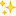 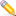 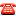 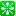 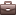 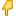 